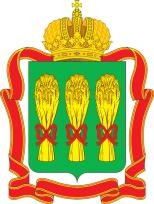 "МЕМОРИАЛ Л. ШИШКИНОЙ"23 августа 2020 г.ИНФОРМАЦИОННЫЙ БЮЛЛЕТЕНЬ Гл. судья соревнований: БугреевВ.В.
Главный секретарь: Мошечков В.В.
Заместитель главного судьи по СТО:Болонкин Н.А.
Участники соревнований:
к участию в соревнованиях допускаются спортсмены по следующим возрастным группам:МЖ10, 12, 14, 16, 18, 21, 50+, 60+ Вид соревнований – кросс-классика.Параметры дистанцийЗаявка производится на сайте оргео http://orgeo.ru. до 23:00      20.08.2020г. Изменения и перезаявки принимаются на старте. 
Оборудование КП–призма со станцией отметки. Отметка – электронная.Начало старта: – 10.00.Начало награждения: - 13.00Награждение: победители и призеры награждаются  памятными медалями.
Стартовый взнос: 
участники младше 18 лет - 50 руб., 18 и старше - 100 руб.Схема лагеря и подъезда: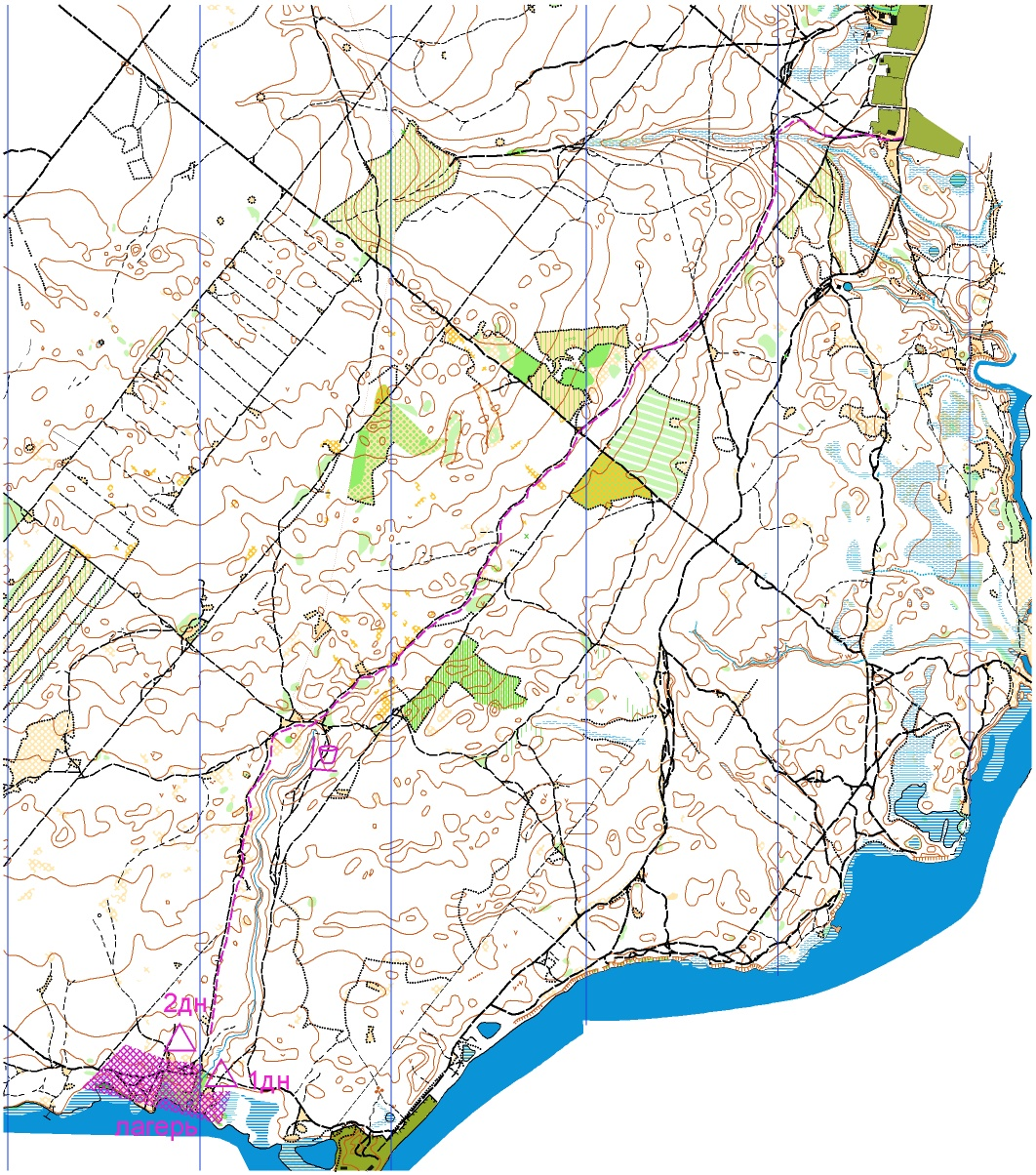 ДлинаКол-во КПМЖ10-122,1 км5Ж14,Ж60+2,3 км7М14,М60+, Ж16,Ж50+2,9 км9М16,М50+,Ж18 3,6 км13Ж21,М184,5 км14М216,4 км20